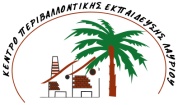 Πάρος, 27-28 Απριλίου 2018ΚΠΕ ΛΑΥΡΙΟΥΔΔΕ ΚυκλάδωνΠΡΟΓΡΑΜΜΑ ΕΠΙΜΟΡΦΩΤΙΚΟΥ ΣΕΜΙΝΑΡΙΟΥ‘Οι Κυκλάδες ανά τους αιώνες: εκπαιδευτικές δραστηριότητες βιωματικής μάθησης για το περιβάλλον και τον πολιτισμό’Παρασκευή 27 Απριλίου                                  Σάββατο 28 Απριλίου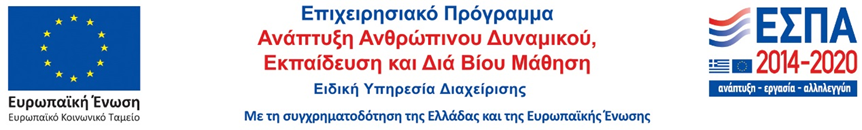 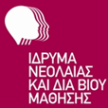 17.00 – 17.15Άφιξη – Εγγραφή17.15 – 17.35Μαρία Γεωργία Σπαρτινού (Υπ. Σχολ. Δραστ. Β/βάθμιας Κυκλάδων): ‘Προσέγγιση Του Πολιτιστικού Αποθέματος Των Κυκλάδων Με Την Οπτική Της Εκπαίδευσης Για Την Αειφορία’17.35 – 17.55Μαρία Καγιάφα (ΚΠΕ Λαυρίου): ‘Περιβάλλον και Πολιτισμός: στοιχειοθετώντας μια σχέση αναπόδραστη με παραδείγματα’17.55 – 18.15Μαρία Μυλωνά, Νίκος Παπαδάκης (ΚΠΕ Μολάων): ‘Δίκτυο ‘Κάστρο: ο τόπος το ορίζει και ο άνθρωπος το χτίζει’ 18.15 – 18.35Ειρήνη Μιχαηλίδου (ΚΠΕ Λαυρίου), ‘Το φρυγανικό οικοσύστημα των Κυκλάδων και  η σχέση του με το νερό’ 18.35 – 19.00Διάλειμμα19.00 – 19.45Απόστολος Παπαδημητρίου (αρχαιολόγος, Εφορεία Αρχαιοτήτων Κυκλάδων): ‘Το αρχαιολογικό μουσείο ως φορέας πολιτισμικής διαχείρισης και το κοινό του’19.45 – 20.15 Συζήτηση9.00 – 9.45Άφιξη – μετάβαση Παροικιά9.45 – 11.00Μαρία-Γεωργία Σπαρτινού – Μαρία Καγιάφα – Ιάκωβος Ζερλέντης (ΕΠΑΛ Σύρου): ‘Παρατηρώ, Αναζητώ, Βρίσκω τα Μυστικά του Αρχαιολογικού Μουσείου’ (Εργαστήριο με φύλλα εργασίας στο Αρχαιολογικό Μουσείο)11.00 – 12.30Μαρία Μυλωνά – Νίκος Παπαδάκης – Απόστολος Παπαδημητρίου – Μαρία Γεωργία Σπαρτινού: ‘Πολιτιστικό περιβαλλοντικό μονοπάτι στην Παροικιά’12.30 – 14.00Μετάβαση στη Νάουσα – Διάλειμμα – Ελαφρύ γεύμα, καφές14.00 – 15.45Παράλληλα εργαστήρια εσωτερικού χώρου:Μαρία Γεωργία Σπαρτινού -Φιλιώ Πέππα - Ειρήνη Μιχαηλίδου: ‘Βιωματικές δραστηριότητες με θέμα τον πολιτισμό και την αειφορία’Μαρία Μυλωνά – Νίκος Παπαδάκης: ‘Διαθεματική προσέγγιση των κάστρων, η αειφορική χρήση τους’15.45 – 16.00 Συζήτηση και αποτίμηση των παράλληλων εργαστηρίων16.00 – 17.30Ελευθέριος Μενέγος (εκπαιδευτικός, αρχαιολόγος): ‘Περιήγηση στη Μεσαιωνική Νάουσα’17.30 – 18.30Συζήτηση – Αξιολόγηση – Βεβαιώσεις – Λήξη σεμιναρίου  